от 18 июля 2022 года									       № 265-рВ целях подготовки материала для ежегодного доклада о состоянии местного самоуправления в Нижегородской области:   1. Назначить лицом, ответственным за подготовку ежегодного доклада о состоянии местного самоуправления в городском округе город Шахунья Нижегородской области, Серова Александра Дмитриевича.2. Начальнику общего отдела администрации городского округа город Шахунья обеспечить размещение настоящего распоряжения на официальном сайте администрации городского округа город Шахунья Нижегородской области.3. Настоящее распоряжение вступает в силу с даты подписания.4. Контроль за исполнением настоящего распоряжения оставляю за собой.И.о. главы местного самоуправлениягородского округа город Шахунья						              А.Д.Серов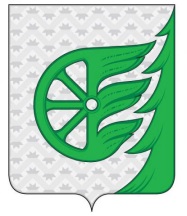 Администрация городского округа город ШахуньяНижегородской областиР А С П О Р Я Ж Е Н И ЕО назначении лица, ответственного за подготовку ежегодного доклада о состоянии местного самоуправления в городском округе город Шахунья Нижегородской области